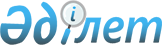 2018-2022 жылдарға техникалық және кәсіптік білімі бар мамандарды даярлауға арналған мемлекеттік білім беру тапсырысын бекіту туралы
					
			Мерзімі біткен
			
			
		
					Алматы қаласы әкімдігінің 2018 жылғы 7 қыркүйектегі № 3/410 қаулысы. Алматы қаласы Әділет департаментінде 2018 жылғы 3 қазанда № 1500 болып тіркелді. Мерзімі өткендіктен қолданыс тоқтатылды
      Қазақстан Республикасының 2007 жылғы 27 шілдедегі "Білім туралы" Заңының 6-бабы 3-тармағының 7-3) тармақшасына сәйкес, Қазақстан Республикасы Бiлiм және ғылым министрiнiң 2016 жылғы 29 қаңтардағы № 122 "Еңбек нарығының қажеттіліктерін ескере отырып, техникалық және кәсiптiк, орта бiлiмнен кейiнгi, жоғары және жоғары оқу орнынан кейiнгi бiлiмi бар мамандарды даярлауға, жоғары оқу орындарының дайындық бөлімдеріне, сондай-ақ мектепке дейінгі тәрбиелеу мен оқытуға, орта білім беруге мемлекеттiк бiлiм беру тапсырысын орналастыру қағидаларын бекіту туралы" бұйрығын басшылыққа алып, Алматы қаласының әкімдігі ҚАУЛЫ ЕТЕДІ:
      1. Осы қаулының 1, 2 қосымшыларына сәйкес, 2018-2022 жылдарға техникалық және кәсіптік білімі бар мамандарды даярлауға арналған мемлекеттік білім беру тапсырысы бекітілсін.
      2. Алматы қаласы Білім басқармасы Қазақстан Республикасының заңнамасымен белгiленген тәртiпте осы қаулыны әдiлет органдарында мемлекеттiк тiркеудi, кейiннен мерзiмдi баспа басылымдарында, Қазақстан Республикасы нормативтiк құқықтық актiлерiнiң эталондық бақылау банкiнде және Алматы қаласы әкiмдiгiнiң ресми интернет-ресурсында ресми жариялауды қамтамасыз етсiн.
      3. Осы қаулының орындалуын бақылау Алматы қаласы әкімінің орынбасары А. Қырықбаевқа жүктелсін.
      4. Осы қаулы ол алғаш ресми жарияланғаннан кейін күнтізбелік он күн өткен соң қолданысқа енгізіледі. 2018 -2022 жылдарға техникалық және кәсіптік білімді мамандарды
даярлауға арналған мемлекеттік білім беру тапсырысы 2018-2022 жылдарға техникалық және кәсіптік білімді мамандарды даярлауға
арналған мемлекеттік білім беру тапсырысы
					© 2012. Қазақстан Республикасы Әділет министрлігінің «Қазақстан Республикасының Заңнама және құқықтық ақпарат институты» ШЖҚ РМК
				
      Алматы қаласының әкімі

Б. Байбек
Алматы қаласы әкімдігінің 
2018 жылғы 7 қыркүйектегі
№ 3/410
қаулысына 1-қосымша
№
Оқу орнының атауы
Мамандықтардың коды мен атауы
2018-2022 жылдарға
2018-2022 жылдарға
2018-2022 жылдарға
№
Оқу орнының атауы
Мамандықтардың коды мен атауы
Барлық оқушылар
соның ішінде
соның ішінде
№
Оқу орнының атауы
Мамандықтардың коды мен атауы
Барлық оқушылар
9 сынып базасында (оқу тілі)
11 сынып базасында (оқу тілі)
1.
Алматы қаласы Білім басқармасының "Алматы сервистік қызмет көрсету колледжі" коммуналдық мемлекеттік қазыналық кәсіпорны
0508000 - Тамақтандыруды ұйымдастыру
1225000 - Ет және ет өнімдерінің өндірісі
1226000 - Тамақтандыру кәсіпорындарының өнім өндіру технологиясы және оны ұйымдастыру
100
25
50
50 (қазақша)
50 (орысша)
25 (орысша)
25 (қазақша)
25 (орысша)
1.
Алматы қаласы Білім басқармасының "Алматы сервистік қызмет көрсету колледжі" коммуналдық мемлекеттік қазыналық кәсіпорны
0508000 - Тамақтандыруды ұйымдастыру
1225000 - Ет және ет өнімдерінің өндірісі
1226000 - Тамақтандыру кәсіпорындарының өнім өндіру технологиясы және оны ұйымдастыру
175
75 (қазақша)
100 (орысша)
2.
Алматы қаласы Білім басқармасының "Алматы сән және дизайн колледжі" коммуналдық мемлекеттік қазыналық кәсіпорны
1211000 - Тігін өндірісі және киімдерді үлгілеу 
0506000 - Шаштараз өнері және сәндік косметика
0508000 - Тамақтандыруды ұйымдастыру
100
50
50
25 (қазақша)
25 (орысша)
25 (қазақша)
25 (орысша)
25 (қазақша)
25 (орысша)
25 (қазақша)
25 (орысша)
2.
Алматы қаласы Білім басқармасының "Алматы сән және дизайн колледжі" коммуналдық мемлекеттік қазыналық кәсіпорны
1211000 - Тігін өндірісі және киімдерді үлгілеу 
0506000 - Шаштараз өнері және сәндік косметика
0508000 - Тамақтандыруды ұйымдастыру
200
75 (қазақша)
75 (орысша)
25 (қазақша)
25 (орысша)
3.
Алматы қаласы Білім басқармасының "Алматы көпсалалы колледжі" коммуналдық мемлекеттік қазыналық кәсіпорны
1401000 - Ғимараттар мен құрылғыларды салу және пайдалану
1414000 - Жиһаз өндірісі 
1119000 - Тоңазытқыш-компрессор машиналары және қондырғылары
1201000 - Автомобиль көлігіне техникалық қызмет көрсету, жөндеу және пайдалану
0512000 - Маркетинг (салалар бойынша)
0518000 – Есеп және аудит
1114000 - Дәнекерлеу ісі
25
75
25
100
25
25
25
25(қазақша)
25 (қазақша)
25 (орысша)
25 (орысша)
25 (қазақша)
50 (орысша)
25 (орысша)
25(орысша)
25 (қазақша)
25 (қазақша)
25 (қазақша)
3.
Алматы қаласы Білім басқармасының "Алматы көпсалалы колледжі" коммуналдық мемлекеттік қазыналық кәсіпорны
1401000 - Ғимараттар мен құрылғыларды салу және пайдалану
1414000 - Жиһаз өндірісі 
1119000 - Тоңазытқыш-компрессор машиналары және қондырғылары
1201000 - Автомобиль көлігіне техникалық қызмет көрсету, жөндеу және пайдалану
0512000 - Маркетинг (салалар бойынша)
0518000 – Есеп және аудит
1114000 - Дәнекерлеу ісі
300
100 (қазақша)
150 (орысша)
50 (қазақша)
4.
Алматы қаласы Білім басқармасының "Алматы полиграфия колледжі" коммуналдық мемлекеттік қазыналық кәсіпорны
1227000 - Полиграфия өндірісі
325
150 (қазақша)
50 (орысша)
100 (қазақша)
25 (орысша)
4.
Алматы қаласы Білім басқармасының "Алматы полиграфия колледжі" коммуналдық мемлекеттік қазыналық кәсіпорны
1227000 - Полиграфия өндірісі
325
150 (қазақша)
50 (орысша)
100 (қазақша)
25 (орысша)
5.
Алматы қаласы Білім басқармасының "Алматы автомеханика колледжі" коммуналдық мемлекеттік қазыналық кәсіпорны
1201000 - Автомобиль көлігіне техникалық қызмет көрсету, жөндеу және пайдалану
125
75 (орысша)
25 (қазақша)
25 (орысша)
5.
Алматы қаласы Білім басқармасының "Алматы автомеханика колледжі" коммуналдық мемлекеттік қазыналық кәсіпорны
1201000 - Автомобиль көлігіне техникалық қызмет көрсету, жөндеу және пайдалану
125
75 (орысша)
25 (қазақша)
25 (орысша)
6.
Алматы қаласы Білім басқармасының "Алматы құрылыс және халықтық кәсіпшілік колледжі" коммуналдық мемлекеттік қазыналық кәсіпорны
1401000 - Ғимараттар мен құрылғыларды салу және пайдалану
0413000 - Сәндік-қолданбалы және халықтық кәсіпшілік өнері
1201000 - Автомобиль көлігіне техникалық қызмет көрсету, жөндеу және пайдалану
1114000 - Дәнекерлеу ісі
50
25
75
50
25 (қазақша)
25 (орысша)
25 (қазақша)
25 (қазақша)
25 (орысша)
75 (қазақша)
6.
Алматы қаласы Білім басқармасының "Алматы құрылыс және халықтық кәсіпшілік колледжі" коммуналдық мемлекеттік қазыналық кәсіпорны
1401000 - Ғимараттар мен құрылғыларды салу және пайдалану
0413000 - Сәндік-қолданбалы және халықтық кәсіпшілік өнері
1201000 - Автомобиль көлігіне техникалық қызмет көрсету, жөндеу және пайдалану
1114000 - Дәнекерлеу ісі
200
75 (қазақша)
50 (орысша)
75 (қазақша)
7.
Алматы қаласы Білім басқармасының "Алматы технологиялар және флористика колледжі" коммуналдық мемлекеттік қазыналық кәсіпорны
1201000 - Автомобиль көлігіне техникалық қызмет көрсету, жөндеу және пайдалану
1211000 - Тігін өндірісі және киімдерді үлгілеу 
1503000 - Өсімдік шаруашылығы
1401000 - Ғимараттар мен құрылғыларды салу және пайдалану
0509000 - Аяқ киім ісі
1304000 - Есептеу техникасы және бағдарламалық қамтамасыз ету (түрлері бойынша)
25
70
50
31
9
75
25 (қазақша)
10 (қазақша)
10 (орысша)
25 (қазақша)
25 (орысша)
11 (қазақша)
20 (орысша)
9 (орысша)
25 (қазақша)
25 (орысша)
25 (қазақша)
25 (қазақша)
25 (қазақша)
7.
Алматы қаласы Білім басқармасының "Алматы технологиялар және флористика колледжі" коммуналдық мемлекеттік қазыналық кәсіпорны
1201000 - Автомобиль көлігіне техникалық қызмет көрсету, жөндеу және пайдалану
1211000 - Тігін өндірісі және киімдерді үлгілеу 
1503000 - Өсімдік шаруашылығы
1401000 - Ғимараттар мен құрылғыларды салу және пайдалану
0509000 - Аяқ киім ісі
1304000 - Есептеу техникасы және бағдарламалық қамтамасыз ету (түрлері бойынша)
260
96 (қазақша)
89 (орысша)
75 (қазақша)
8.
Алматы қаласы Білім басқармасының "Алматы телекоммуникация және машина жасау колледжі" коммуналдық мемлекеттік қазыналық кәсіпорны
1307000 - Электр байланыс желілерінің құрылғылары мен сымдық таратуды пайдалану
1114000 - Дәнекерлеу ісі
100
25
50 (қазақша)
25 (орысша)
25 (орысша)
25 (қазақша)
8.
Алматы қаласы Білім басқармасының "Алматы телекоммуникация және машина жасау колледжі" коммуналдық мемлекеттік қазыналық кәсіпорны
1307000 - Электр байланыс желілерінің құрылғылары мен сымдық таратуды пайдалану
1114000 - Дәнекерлеу ісі
125
50 (қазақша)
50 (орысша)
25 (қазақша)
9.
Алматы қаласы Білім басқармасының "Алматы құрылыс-техникалық колледжі" коммуналдық мемлекеттік қазыналық кәсіпорны
1201000 - Автомобиль көлігіне техникалық қызмет көрсету, жөндеу және пайдалану
1414000 - Жиһаз өндірісі (түрлері бойынша)
1114000 - Дәнекерлеу ісі
1403000 - Ішкі санитарлық-техникалық құрылғыларды, желдеткіштерді және инженерлік жүйелерді монтаждау және пайдалану (түрлері бойынша)
50
75
50
25
25 (қазақша)
25 (орысша)
50 (қазақша)
25 (орысша)
25 (қазақша)
25 (орысша)
25 (орысша)
9.
Алматы қаласы Білім басқармасының "Алматы құрылыс-техникалық колледжі" коммуналдық мемлекеттік қазыналық кәсіпорны
1201000 - Автомобиль көлігіне техникалық қызмет көрсету, жөндеу және пайдалану
1414000 - Жиһаз өндірісі (түрлері бойынша)
1114000 - Дәнекерлеу ісі
1403000 - Ішкі санитарлық-техникалық құрылғыларды, желдеткіштерді және инженерлік жүйелерді монтаждау және пайдалану (түрлері бойынша)
200
100 (қазақша)
100 (орысша)
10.
Алматы қаласы Білім басқармасының "Алматы электромеханика колледжі" коммуналдық мемлекеттік қазыналық кәсіпорны
1201000 - Автомобиль көлігіне техникалық қызмет көрсету, жөндеу және пайдалану
0910000 - Электр және электрмеханикалық жабдықтар
0503000 - Слесарлық ісі
0402000 -Дизайн
50
50
25
25
50 (қазақша)
25 (қазақша)
25 (қазақша)
50 (қазақша)
10.
Алматы қаласы Білім басқармасының "Алматы электромеханика колледжі" коммуналдық мемлекеттік қазыналық кәсіпорны
1201000 - Автомобиль көлігіне техникалық қызмет көрсету, жөндеу және пайдалану
0910000 - Электр және электрмеханикалық жабдықтар
0503000 - Слесарлық ісі
0402000 -Дизайн
150
100 (қазақша)
50 (қазақша)
11.
Алматы қаласы Білім басқармасының "Алматы жолаушылар көлігі және технологиялар колледжі" коммуналдық мемлекеттік қазыналық кәсіпорны
1105000 - Қала электр көліктерін пайдалану, техникалық қызмет көрсету және жөндеу
1109000 - Токарлық іс және металл өңдеу 
1201000 - Автомобиль көлігіне техникалық қызмет көрсету, жөндеу және пайдалану
1211000 - Тігін өндірісі және киімдерді модельдеу
25
25
100
25
25 (орысша)
25 (қазақша)
50 (қазақша)
50 (орысша)
25 (орысша)
11.
Алматы қаласы Білім басқармасының "Алматы жолаушылар көлігі және технологиялар колледжі" коммуналдық мемлекеттік қазыналық кәсіпорны
1105000 - Қала электр көліктерін пайдалану, техникалық қызмет көрсету және жөндеу
1109000 - Токарлық іс және металл өңдеу 
1201000 - Автомобиль көлігіне техникалық қызмет көрсету, жөндеу және пайдалану
1211000 - Тігін өндірісі және киімдерді модельдеу
175
75 (қазақша)
100 (орысша)
12.
"№ 02 кәсіптік мектеп" мемлекеттік мекемесі
1109000 - Токарлық іс және металл өңдеу 
1112000 - Өнеркәсіп машиналарын және жабдықтарын пайдалану
1401000 - Ғимараттар мен құрылғыларды салу және пайдалану
30
30
15
30 (орысша)
30 (орысша)
15 (орысша)
12.
"№ 02 кәсіптік мектеп" мемлекеттік мекемесі
1109000 - Токарлық іс және металл өңдеу 
1112000 - Өнеркәсіп машиналарын және жабдықтарын пайдалану
1401000 - Ғимараттар мен құрылғыларды салу және пайдалану
75
75 (орысша)
13.
Алматы қаласы Білім басқармасының "№ 1 Алматы мемлекеттік қазақ гуманитарлық педагогтік колледжі" мемлекеттік коммуналдық қазыналық кәсіпорны
0101000 - Мектепке дейінгі тәрбие және оқыту
0105000 - Бастауыш білім беру
0111000 - Негізгі орта білім
0103000-Дене тәрбиесі және спорт
25
125
125
25
25 (қазақша)
100 (қазақша)
100 (қазақша) 
25 (қазақша)
25 (қазақша)
25 (қазақша)
13.
Алматы қаласы Білім басқармасының "№ 1 Алматы мемлекеттік қазақ гуманитарлық педагогтік колледжі" мемлекеттік коммуналдық қазыналық кәсіпорны
0101000 - Мектепке дейінгі тәрбие және оқыту
0105000 - Бастауыш білім беру
0111000 - Негізгі орта білім
0103000-Дене тәрбиесі және спорт
300
250 (қазақша)
50 (қазақша)
14.
Алматы қаласы Білім басқармасының "№ 2 Алматы мемлекеттік гуманитарлық-педагогтік колледжі" мемлекеттік коммуналдық қазыналық кәсіпорны
0101000 - Мектепке дейінгі тәрбие және оқыту
0105000 - Бастауыш білім беру
0111000 - Негізгі орта білім
25
125
25
25 (орысша)
50 (қазақша)
75 (орысша)
25 (орысша)
14.
Алматы қаласы Білім басқармасының "№ 2 Алматы мемлекеттік гуманитарлық-педагогтік колледжі" мемлекеттік коммуналдық қазыналық кәсіпорны
0101000 - Мектепке дейінгі тәрбие және оқыту
0105000 - Бастауыш білім беру
0111000 - Негізгі орта білім
175
50 (қазақша)
125 (орысша)
15.
Алматы қаласы Білім басқармасының "Алматы мемлекеттік сервис және технология колледжі" мемлекеттік коммуналдық қазыналық кәсіпорны
0506000 - Шаштараз өнері және сәндік косметика
1211000 - Тігін өндірісі және киімдерді модельдеу
1304000 - Есептеу техникасы және бағдарламалық қамтамасыз ету
0511000 - Туризм (салалар бойынша)
75
75
25
25
25 (қазақша)
50 (орысша)
50 (қазақша)
25 (қазақша) 
25 (қазақша)
25 (қазақша)
15.
Алматы қаласы Білім басқармасының "Алматы мемлекеттік сервис және технология колледжі" мемлекеттік коммуналдық қазыналық кәсіпорны
0506000 - Шаштараз өнері және сәндік косметика
1211000 - Тігін өндірісі және киімдерді модельдеу
1304000 - Есептеу техникасы және бағдарламалық қамтамасыз ету
0511000 - Туризм (салалар бойынша)
200
125 (қазақша)
50 (орысша)
25 (қазақша)
16.
Алматы қаласы Білім басқармасының "Алматы мемлекеттік жаңа технологиялар колледжі" мемлекеттік коммуналдық қазыналық кәсіпорны
1201000 - Автомобиль көлігіне техникалық қызмет көрсету, жөндеу және пайдалану
1310000 - Көліктік адиоэлектрондық жабдықтарды техникалық пайдалану (көлік түрлері бойынша)
1211000 - Тігін өндірісі және киімдерді модельдеу 
1202000 - Көліктегі қозғалысты басқару және тасымалдауды ұйымдастыру (салалар бойынша)
100
50
50
50
25 (қазақша)
50 (орысша)
25 (қазақша)
25 (орысша)
25 (қазақша)
25 (орысша)
25 (қазақша)
25 (орысша)
25 (қазақша)
16.
Алматы қаласы Білім басқармасының "Алматы мемлекеттік жаңа технологиялар колледжі" мемлекеттік коммуналдық қазыналық кәсіпорны
1201000 - Автомобиль көлігіне техникалық қызмет көрсету, жөндеу және пайдалану
1310000 - Көліктік адиоэлектрондық жабдықтарды техникалық пайдалану (көлік түрлері бойынша)
1211000 - Тігін өндірісі және киімдерді модельдеу 
1202000 - Көліктегі қозғалысты басқару және тасымалдауды ұйымдастыру (салалар бойынша)
250
100 (қазақша)
125 (орысша)
25 (қазақша)
17.
Алматы қаласы Білім басқармасының "Алматы мемлекеттік политехникалық колледжі" мемлекеттік коммуналдық қазыналық кәсіпорны
1014000 - Машина жасау технологиясы (түрлері бойынша)
1304000 - Есептеу техникасы және бағдарламалық қамтамасыз ету (түрлері бойынша)
1306000 - Радиоэлектроника және байланыс (түрлері бойынша)
1305000 - Ақпараттық жүйелер (қолдану салалары бойынша)
1013000 - Механикалық өңдеу, өлшеу-бақылау құралдары және өнеркәсіптегі автоматика
1308000 - Автоматтандырылған байланыс жүйесін пайдалану
25
125
50
50
25
25
25 (қазақша)
50 (қазақша)
50 (орысша)
25 (қазақша)
25 (орысша)
25 (орысша)
25 (қазақша)
25 (орысша)
25 (орысша)
25 (орысша)
17.
Алматы қаласы Білім басқармасының "Алматы мемлекеттік политехникалық колледжі" мемлекеттік коммуналдық қазыналық кәсіпорны
1014000 - Машина жасау технологиясы (түрлері бойынша)
1304000 - Есептеу техникасы және бағдарламалық қамтамасыз ету (түрлері бойынша)
1306000 - Радиоэлектроника және байланыс (түрлері бойынша)
1305000 - Ақпараттық жүйелер (қолдану салалары бойынша)
1013000 - Механикалық өңдеу, өлшеу-бақылау құралдары және өнеркәсіптегі автоматика
1308000 - Автоматтандырылған байланыс жүйесін пайдалану
300
125 (қазақша)
150 (орысша)
25 (орысша)
18.
Алматы қаласы Білім басқармасының "Алматы мемлекеттік энергетика және электрондық технологиялар колледжі" мемлекеттік коммуналдық қазыналық кәсіпорны
0901000 - Электр станциялар мен желілерінің электр жабдықтары (түрлері бойынша)
0906000 - Жылу электр станцияларының жылу энергетикалық қондырғылары
1306000 - Радиоэлектроника және байланыс (түрлері бойынша)
0902000 - Электрмен жабдықтау (салалары бойынша)
1305000 - Ақпараттық жүйелер (қолдану салалары бойынша)
1013000 - Механикалық өңдеу, өлшеу-бақылау құралдары және өнеркәсіптегі автоматика
0913000 - Энергоменеджмент
175
25
50
25
25
25
25
75 (қазақша)
50 (орысша)
25 (қазақша)
25 (қазақша)
25 (орысша)
25 (қазақша)
25 (қазақша)
25 (қазақша)
25 (қазақша)
50 (қазақша)
18.
Алматы қаласы Білім басқармасының "Алматы мемлекеттік энергетика және электрондық технологиялар колледжі" мемлекеттік коммуналдық қазыналық кәсіпорны
0901000 - Электр станциялар мен желілерінің электр жабдықтары (түрлері бойынша)
0906000 - Жылу электр станцияларының жылу энергетикалық қондырғылары
1306000 - Радиоэлектроника және байланыс (түрлері бойынша)
0902000 - Электрмен жабдықтау (салалары бойынша)
1305000 - Ақпараттық жүйелер (қолдану салалары бойынша)
1013000 - Механикалық өңдеу, өлшеу-бақылау құралдары және өнеркәсіптегі автоматика
0913000 - Энергоменеджмент
350
225 (қазақша)
75 (орысша)
50 (қазақша)
19.
Алматы қаласы Білім басқармасының "Алматы мемлекеттік бизнес колледжі" мемлекеттік коммуналдық қазыналық кәсіпорны
0518000 - Есеп және аудит
0515000 - Менеджмент (салалар бойынша)
0513000 - Маркетинг
1304000 - Есептеу техникасы және
бағдарламалық қамтамасыз ету (түрлері бойынша)
150
50
25
50
100 (қазақша)
50 (орысша)
25 (қазақша)
25 (орысша)
25 (орысша)
25 (қазақша)
25 (орысша)
19.
Алматы қаласы Білім басқармасының "Алматы мемлекеттік бизнес колледжі" мемлекеттік коммуналдық қазыналық кәсіпорны
0518000 - Есеп және аудит
0515000 - Менеджмент (салалар бойынша)
0513000 - Маркетинг
1304000 - Есептеу техникасы және
бағдарламалық қамтамасыз ету (түрлері бойынша)
275
150 (қазақша)
125 (орысша)
20.
Алматы қаласы Білім басқармасының "Туризм және қонақжайлылық индустриясы колледжі" мемлекеттік коммуналдық қазыналық кәсіпорны
0508000 - Тамақтандыруды ұйымдастыру
0511000 - Туризм
0515000 - Менеджмент 
(салалар бойынша)
50
25
25
25 (орысша)
25 (қазақша)
25 (орысша)
25 (қазақша)
20.
Алматы қаласы Білім басқармасының "Туризм және қонақжайлылық индустриясы колледжі" мемлекеттік коммуналдық қазыналық кәсіпорны
0508000 - Тамақтандыруды ұйымдастыру
0511000 - Туризм
0515000 - Менеджмент 
(салалар бойынша)
100
50 (орысша)
50 (қазақша)
21.
Алматы қаласы Білім басқармасының "Алматы мемлекеттік көлік және коммуникациялар колледжі" мемлекеттік коммуналдық қазыналық кәсіпорны
0904000 - Темір жол электротехникалық жүйелерін электрмен жабдықтау, пайдалану, техникалық қызмет көрсету және жөндеу
1409000 - Теміржол құрылысы, жол және жол шаруашылығы
1203000 - Теміржол көлігімен тасымалдауды ұйымдастыру және басқару
1108000 - Теміржол жылжымалы құрамдарын пайдалану, жөндеу және техникалық қызмет көсету (түрлері бойынша)
1303000 - Теміржол көлігіндегі автоматика, телемеханика және қозғалысты басқару
25
25
25
75
50
25 (орысша)
25 (қазақша)
25 (қазақша)
50 (қазақша)
25 (орысша)
50 (қазақша)
21.
Алматы қаласы Білім басқармасының "Алматы мемлекеттік көлік және коммуникациялар колледжі" мемлекеттік коммуналдық қазыналық кәсіпорны
0904000 - Темір жол электротехникалық жүйелерін электрмен жабдықтау, пайдалану, техникалық қызмет көрсету және жөндеу
1409000 - Теміржол құрылысы, жол және жол шаруашылығы
1203000 - Теміржол көлігімен тасымалдауды ұйымдастыру және басқару
1108000 - Теміржол жылжымалы құрамдарын пайдалану, жөндеу және техникалық қызмет көсету (түрлері бойынша)
1303000 - Теміржол көлігіндегі автоматика, телемеханика және қозғалысты басқару
200
150 (қазақша)
50 (орысша)
22.
"Медициналық колледжі" мемлекеттік коммуналдық қазыналық кәсіпорны
0302000 - Медбикелік іс
0301000 - Емдеу ісі
0305000 - Лабораториялық диагностика
150
50
25
50 (қазақша)
25 (орысша)
25 (қазақша)
50 (қазақша)
25 (орысша)
50 (қазақша)
22.
"Медициналық колледжі" мемлекеттік коммуналдық қазыналық кәсіпорны
0302000 - Медбикелік іс
0301000 - Емдеу ісі
0305000 - Лабораториялық диагностика
225
75 (қазақша)
25 (орысша)
100 (қазақша)
25 (орысша)
23.
"Алматы технико-экономикалық қатынас жолдары колледжі" жауапкершілігі шектеулі серіктестігі
0904000 - Темір жол электротехникалық жүйелерін электрмен жабдықтау, пайдалану, техникалық қызмет көрсету және жөндеу
1108000 - Теміржол жылжымалы құрамдарын пайдалану, жөндеу және техникалық қызмет көрсету (түрлер бойынша)
1203000 - Теміржол көлігімен тасымалдауды ұйымдастыру және қозғалысты басқару
1303000 - Теміржол көлігіндегі автоматика, телемеханика және қозғалысты басқару
1409000 - Теміржол құрылысы, жол және жол шаруашылығы
1304000 - Есептеу техникасы және бағдарламалық қамтамасыз ету (түрлері бойынша)
25
50
75
75
25
50
25 (қазақша)
25 (қазақша)
25 (қазақша)
25 (орысша)
25 (қазақша)
25 (орысша)
25 (қазақша)
50 (қазақша)
25 (қазақша)
25 (қазақша)
25 (қазақша)
23.
"Алматы технико-экономикалық қатынас жолдары колледжі" жауапкершілігі шектеулі серіктестігі
0904000 - Темір жол электротехникалық жүйелерін электрмен жабдықтау, пайдалану, техникалық қызмет көрсету және жөндеу
1108000 - Теміржол жылжымалы құрамдарын пайдалану, жөндеу және техникалық қызмет көрсету (түрлер бойынша)
1203000 - Теміржол көлігімен тасымалдауды ұйымдастыру және қозғалысты басқару
1303000 - Теміржол көлігіндегі автоматика, телемеханика және қозғалысты басқару
1409000 - Теміржол құрылысы, жол және жол шаруашылығы
1304000 - Есептеу техникасы және бағдарламалық қамтамасыз ету (түрлері бойынша)
300
175 (қазақша)
50 (орысша)
75 (қазақша)
24.
"Еуразия технологиялық колледжі" мекемесі
1201000 - Автомобиль көлігіне техникалық қызмет көрсету, жөндеу және пайдалану
0911000 - Электрлік және электромеханикалық жабдықтарды техникалық пайдалану, қызмет көрсету және жөндеу
1304000 - Есептеу техникасы және бағдарламалық қамтамасыз ету 
0515000 - Менеджмент
50
25
75
50
25 (қазақша)
25 (қазақша)
25 (қазақша)
25 (орысша)
25 (қазақша)
25 (қазақша)
25 (қазақша)
25 (қазақша)
24.
"Еуразия технологиялық колледжі" мекемесі
1201000 - Автомобиль көлігіне техникалық қызмет көрсету, жөндеу және пайдалану
0911000 - Электрлік және электромеханикалық жабдықтарды техникалық пайдалану, қызмет көрсету және жөндеу
1304000 - Есептеу техникасы және бағдарламалық қамтамасыз ету 
0515000 - Менеджмент
200
100 (қазақша)
25 (орысша)
75 (қазақша)
25.
"Алматы технологиялық университеті" акционерлік қоғамы
1218000 - Тамақ өнеркәсібі кәсіпорындарының жабдықтары
1219000 - Нан, макарон және кондитер өндірісі
1226000 - Тамақтандыру кәсіпорындары өндірісі тағамдарының технологиясы және оны ұйымдастыру
1224000 - Сүт өнімдерін өндіру
1223000 - Сыра, алкогольсіз және спиртті ішімдіктер өндірісі
0508000 - Тамақтандыруды ұйымдастыру
0601000 - Стандарттау, метрология және сертификаттау
1225000 - Ет және ет тағамдарының өндірісі
50
25
25
25
25
25
25
25
25 (қазақша)
25 (қазақша)
25 (орысша)
25 (қазақша)
25 (қазақша)
25 (орысша)
25 (қазақша)
25 (қазақша)
25 (орысша)
25.
"Алматы технологиялық университеті" акционерлік қоғамы
1218000 - Тамақ өнеркәсібі кәсіпорындарының жабдықтары
1219000 - Нан, макарон және кондитер өндірісі
1226000 - Тамақтандыру кәсіпорындары өндірісі тағамдарының технологиясы және оны ұйымдастыру
1224000 - Сүт өнімдерін өндіру
1223000 - Сыра, алкогольсіз және спиртті ішімдіктер өндірісі
0508000 - Тамақтандыруды ұйымдастыру
0601000 - Стандарттау, метрология және сертификаттау
1225000 - Ет және ет тағамдарының өндірісі
225
100 (қазақша)
25 (орысша)
50 (қазақша)
50 (орысша)
26.
"Нархоз университетінің экономикалық колледжі" мекемесі
0515000 - Менеджмент (саудада)
0518000 - Есеп және аудит 
(салалар бойынша)
0516000 - Қаржы (салалар бойынша)
50
75
75
25 (орысша)
25 (қазақша)
50 (қазақша)
25 (орысша)
50 (қазақша)
25 (орысша)
26.
"Нархоз университетінің экономикалық колледжі" мекемесі
0515000 - Менеджмент (саудада)
0518000 - Есеп және аудит 
(салалар бойынша)
0516000 - Қаржы (салалар бойынша)
200
125 (қазақша)
75 (орысша)
27.
"Алматы қаржылық - құқықтық және технологиялық колледжі" коммерциялық емес жекеменшік мекемесі
1304000 - Есептеу техникасы және бағдарламалық қамтамасыз ету (түрлері бойынша)
1226000 - Тамақтандыру кәсіпорындары өндірісі тағамдарының технологиясы және оны ұйымдастыру
1219000 - Нан пісіру, макарон және кондитер өндірісі
0601000 - Стандарттау, метрология, және сертификаттау
(салалар бойынша)
0518000 - Есеп және аудит (салалар бойынша)
0508000 - Тамақтандыруды ұйымдастыру
0507000 - Қонақ үй шаруашылығына қызмет көрсетуді ұйымдастыру
0513000 - Маркетинг
25
50
25
25
50
25
25
50
25 (орысша)
25 (қазақша)
25 (орысша)
25 (қазақша)
25 (қазақша)
25 (орысша)
25 (қазақша)
25 (қазақша)
25 (орысша)
25 (қазақша)
25 (қазақша)
27.
"Алматы қаржылық - құқықтық және технологиялық колледжі" коммерциялық емес жекеменшік мекемесі
1304000 - Есептеу техникасы және бағдарламалық қамтамасыз ету (түрлері бойынша)
1226000 - Тамақтандыру кәсіпорындары өндірісі тағамдарының технологиясы және оны ұйымдастыру
1219000 - Нан пісіру, макарон және кондитер өндірісі
0601000 - Стандарттау, метрология, және сертификаттау
(салалар бойынша)
0518000 - Есеп және аудит (салалар бойынша)
0508000 - Тамақтандыруды ұйымдастыру
0507000 - Қонақ үй шаруашылығына қызмет көрсетуді ұйымдастыру
0513000 - Маркетинг
275
125 (қазақша)
100 (орысша)
50(қазақша)
28.
"Алматы темір жол көлігі колледжі"білім беру мекемесі
0904000 - Темір жол электротехникалық жүйелерін электрмен жабдықтау, пайдалану, техникалық қызмет көрсету және жөндеу
1303000 - Теміржол көлігіндегі автоматика, телемеханика және қозғалысты басқару
25
25
25 (қазақша)
25 (қазақша)
28.
"Алматы темір жол көлігі колледжі"білім беру мекемесі
0904000 - Темір жол электротехникалық жүйелерін электрмен жабдықтау, пайдалану, техникалық қызмет көрсету және жөндеу
1303000 - Теміржол көлігіндегі автоматика, телемеханика және қозғалысты басқару
50
50 (қазақша)
29.
"Сымбат" дизайн және технология академиясы" білім беру мекемесі 
0402000 - Дизайн (бейін бойынша)
0506000 - Шаштараз өнері және сәндік косметика
0601000 - Стандарттау, метрология және сертификаттау (салалар бойынша)
0106000 - Бейнелеу өнері және сызу
50
100
25
25
25 (қазақша)
25 (орысша)
50 (қазақша)
25 (орысша)
25 (қазақша)
25 (қазақша)
25 (орысша)
29.
"Сымбат" дизайн және технология академиясы" білім беру мекемесі 
0402000 - Дизайн (бейін бойынша)
0506000 - Шаштараз өнері және сәндік косметика
0601000 - Стандарттау, метрология және сертификаттау (салалар бойынша)
0106000 - Бейнелеу өнері және сызу
200
125 (қазақша)
50 (орысша)
25 (орысша)
30.
"Алматы құрылыс және менеджмент колледжі" жауапкершілігі шектеулі серіктестігі
1401000 - Ғимараттар мен құрылғыларды салу және пайдалану
1405000 - Газ жабдықтау жабдықтарын және жүйесін монтаждау және пайдалану
0514000 - Бағалау (салалар және қолдану бойынша)
1417000 - Интерьер дизайны, азаматтық ғимараттарды қалпына келтіру және қайта жаңғырту
1418000 - Сәулет
50
25
25
25
25
25 (қазақша)
25 (орысша)
25 (орысша)
25 (орысша)
25 (орысша)
25 (орысша)
30.
"Алматы құрылыс және менеджмент колледжі" жауапкершілігі шектеулі серіктестігі
1401000 - Ғимараттар мен құрылғыларды салу және пайдалану
1405000 - Газ жабдықтау жабдықтарын және жүйесін монтаждау және пайдалану
0514000 - Бағалау (салалар және қолдану бойынша)
1417000 - Интерьер дизайны, азаматтық ғимараттарды қалпына келтіру және қайта жаңғырту
1418000 - Сәулет
150
25 (қазақша)
125 (орысша)
31.
Қазақ-Америкалық Университеті жауапкершілігі шектеулі серіктестігі
1306000 - Радиоэлектроника және байланыс 
1309000 - Оптикалық және электронды жабдықтар
1304000 - Есептеу техникасы және бағдарламалық қамтамасыз ету
125
50
50
50 (қазақша)
50 (орысша)
50 (қазақша)
25 (орысша)
25 (қазақша)
25 (қазақша)
31.
Қазақ-Америкалық Университеті жауапкершілігі шектеулі серіктестігі
1306000 - Радиоэлектроника және байланыс 
1309000 - Оптикалық және электронды жабдықтар
1304000 - Есептеу техникасы және бағдарламалық қамтамасыз ету
225
125 (қазақша)
75 (орысша)
25(қазақша)
32.
"Алматы қаласының инновациялық техникалық колледжі" жауапкершілігі шектеулі серіктестігі
1304000 - Есептеу техникасы және бағдарламалық қамтамасыз ету (түрлері бойынша)
0518000 - Есеп және аудит (салалар бойынша)
0519000 - Экономика 
1305000 - Ақпараттық жүйелер
125
25
25
50
75 (қазақша)
50 (орысша)
25 (қазақша)
25 (орысша)
25 (қазақша)
25 (орысша)
32.
"Алматы қаласының инновациялық техникалық колледжі" жауапкершілігі шектеулі серіктестігі
1304000 - Есептеу техникасы және бағдарламалық қамтамасыз ету (түрлері бойынша)
0518000 - Есеп және аудит (салалар бойынша)
0519000 - Экономика 
1305000 - Ақпараттық жүйелер
225
125(қазақша)
100 (орысша)
33.
"Перспектива" колледжі білім беру мекемесі" жауапкершілігі шектеулі серіктестігі
1219000 - Нан пісіру, макарон және кондитер өндірісі
0508000 - Тамақтандыруды ұйымдастыру
50
100
25 (қазақша)
50 (орысша)
50 (орысша)
25 (орысша)
33.
"Перспектива" колледжі білім беру мекемесі" жауапкершілігі шектеулі серіктестігі
1219000 - Нан пісіру, макарон және кондитер өндірісі
0508000 - Тамақтандыруды ұйымдастыру
150
25 (қазақша)
50 (орысша)
75 (орысша)
34.
"Бизнес және коммуникация халықаралық колледжі" мекемесі
1306000 - Радиоэлектроника және байланыс (түрлері бойынша)
0515000 - Менеджмент (салалар бойынша)
1305000 - Ақпараттық жүйелер (қолдану салалары бойынша)
25
50
25
25 (қазақша)
25 (қазақша)
25 (орысша)
25 (орысша)
34.
"Бизнес және коммуникация халықаралық колледжі" мекемесі
1306000 - Радиоэлектроника және байланыс (түрлері бойынша)
0515000 - Менеджмент (салалар бойынша)
1305000 - Ақпараттық жүйелер (қолдану салалары бойынша)
100
50 (қазақша)
50 (орысша)
35.
"Халықаралық қазақ-қытай тіл колледжі" жекеменшік мекемесі
0511000 - Туризм
100
75 (қазақша)
25 (орысша)
35.
"Халықаралық қазақ-қытай тіл колледжі" жекеменшік мекемесі
0511000 - Туризм
100
75 (қазақша)
25 (орысша)
36.
Алматы автомобиль-жол колледжі
1410000 - Автомобиль жолдары мен аэродромдар салу 
1201000 - Автомобиль көлігіне техникалық қызмет көрсету, жөндеу және пайдалану
1202000 - Көліктегі қозғалысты басқару және тасымалдауды ұйымдастыру (салалар бойынша)
50
75
75
25 (қазақша)
25 (орысша)
25 (қазақша)
25 (орысша)
25 (қазақша)
25 (орысша)
25 (орысша)
25 (қазақша)
36.
Алматы автомобиль-жол колледжі
1410000 - Автомобиль жолдары мен аэродромдар салу 
1201000 - Автомобиль көлігіне техникалық қызмет көрсету, жөндеу және пайдалану
1202000 - Көліктегі қозғалысты басқару және тасымалдауды ұйымдастыру (салалар бойынша)
200
75 (қазақша)
75 (орысша)
25 (қазақша)
25 (орысша)
37.
С. Демирел атындағы "Мектеп-интернат-колледж" мекемесі
0105000 - Бастауыш білім беру
0111000 - Негізгі орта білім 
25
25
25 (қазақша)
25 (қазақша)
37.
С. Демирел атындағы "Мектеп-интернат-колледж" мекемесі
0105000 - Бастауыш білім беру
0111000 - Негізгі орта білім 
50
50 (қазақша)
38.
Еуразия инновциялық экономика және басқару академиясы жанындағы қаржы экономикалық колледжі
1305000 - Ақпараттық жүйелер
0513000 - Маркетинг
25
25
25 (қазақша)
25 (орысша) 
38.
Еуразия инновциялық экономика және басқару академиясы жанындағы қаржы экономикалық колледжі
1305000 - Ақпараттық жүйелер
0513000 - Маркетинг
50
25 (қазақша)
25 (орысша)
39.
Каспий қоғамдық университеті жанындағы "Әділет" колледжі
1304000 - Есептеу техникасы және бағдарламалық қамтамасыз ету
0507000 - Қонақ үй шаруашылығына қызмет көрсетуді ұйымдастыру
0515000 - Менеджмент (салалар бойынша)
0518000 - Есеп және аудит (салалар бойынша)
50
50
50
50
25 (қазақша)
25 (орысша)
50 (орысша)
25 (қазақша)
25 (орысша)
25 (қазақша)
25 (орысша)
39.
Каспий қоғамдық университеті жанындағы "Әділет" колледжі
1304000 - Есептеу техникасы және бағдарламалық қамтамасыз ету
0507000 - Қонақ үй шаруашылығына қызмет көрсетуді ұйымдастыру
0515000 - Менеджмент (салалар бойынша)
0518000 - Есеп және аудит (салалар бойынша)
200
125 (орысша)
75 (қазақша)
40.
Қазақ бас сәулет-құрылыс академиясының жанындағы колледжі
1418000 - Сәулет 
1401000 - Ғимараттар мен құрылғыларды салу және пайдалану
0402000 - Дизайн (бейін бойынша)
75
50
50
50 (қазақша)
25 (орысша)
25 (қазақша)
25 (орысша)
25 (қазақша)
25 (орысша)
40.
Қазақ бас сәулет-құрылыс академиясының жанындағы колледжі
1418000 - Сәулет 
1401000 - Ғимараттар мен құрылғыларды салу және пайдалану
0402000 - Дизайн (бейін бойынша)
175
75 (орысша)
100 (қазақша)
41.
"Еуразия аграрлық колледжі" мекемесі
1513000 - Ветеринария
1201000 - Автомобиль көлігіне техникалық қызмет көрсету, жөндеу және пайдалану
1518000 - Ауыл шаруашылығын автоматтандыру және электрлендіру 
1305000 - Ақпараттық жүйелер
1511000 - Жер игеру
50
25
25
25
25
25 (орысша)
25 (қазақша)
25 (қазақша)
25 (қазақша)
25 (қазақша)
25 (қазақша)
41.
"Еуразия аграрлық колледжі" мекемесі
1513000 - Ветеринария
1201000 - Автомобиль көлігіне техникалық қызмет көрсету, жөндеу және пайдалану
1518000 - Ауыл шаруашылығын автоматтандыру және электрлендіру 
1305000 - Ақпараттық жүйелер
1511000 - Жер игеру
150
125 (қазақша)
25 (орысша)
42.
"Азаматтық авиация академиясы" акционерлік қоғамының авиациялық колледжі
1202000 - Көліктегі қозғалысты басқару және тасымалдауды ұйымдастыру (әуе көлігі)
1205000 - Әуе көлігі қозғалысын басқару және пайдалану
1310000 - Көліктік радиоэлектрондық жабдықтарды техникалық пайдалану (әуе көлігі )
50
50
50
25 (қазақша)
25 (орысша)
25 (қазақша)
25 (орысша)
25 (қазақша)
25 (орысша)
42.
"Азаматтық авиация академиясы" акционерлік қоғамының авиациялық колледжі
1202000 - Көліктегі қозғалысты басқару және тасымалдауды ұйымдастыру (әуе көлігі)
1205000 - Әуе көлігі қозғалысын басқару және пайдалану
1310000 - Көліктік радиоэлектрондық жабдықтарды техникалық пайдалану (әуе көлігі )
150
75 (қазақша)
75 (орысша)
43.
"Қазақстан инженерлік -технологиялық университеті" (колледж) жауапкершілігі шектеулі серіктестігі
1226000 - Тамақтандыру кәсіпорындары өндірісі тағамдарының технологиясы және оны ұйымдастыру
1306000 - Радиоэлектроника және байланыс(түрлері бойынша)
0511000 - Туризм
0601000 - Стандарттау, метрология және сертификаттау
1304000 - Есептеу техникасы және бағдарламалық қамтамасыз ету
50
25
25
25
25
25 (қазақша)
25 (қазақша)
25 (қазақша)
25 (қазақша)
25 (орысша)
25 (орысша)
43.
"Қазақстан инженерлік -технологиялық университеті" (колледж) жауапкершілігі шектеулі серіктестігі
1226000 - Тамақтандыру кәсіпорындары өндірісі тағамдарының технологиясы және оны ұйымдастыру
1306000 - Радиоэлектроника және байланыс(түрлері бойынша)
0511000 - Туризм
0601000 - Стандарттау, метрология және сертификаттау
1304000 - Есептеу техникасы және бағдарламалық қамтамасыз ету
150
100 (қазақша)
25 (орысша)
25 (орысша)
44.
"М. Тынышпаев атындағы Қазақ көлік және коммуникациялар академиясының Алматы көлік колледжі" жауапкершілігі шектеулі серіктестігі
1108000 - Теміржол жылжымалы құрамдарын пайдалану, жөндеу және техникалық қызмет көрсету (локомотивтер)
1203000 - Теміржол көлігінде тасымалдауды ұйымдастыру және қозғалысты басқару
25
100
25 (қазақша)
50 (қазақша)
50 (қазақша)
44.
"М. Тынышпаев атындағы Қазақ көлік және коммуникациялар академиясының Алматы көлік колледжі" жауапкершілігі шектеулі серіктестігі
1108000 - Теміржол жылжымалы құрамдарын пайдалану, жөндеу және техникалық қызмет көрсету (локомотивтер)
1203000 - Теміржол көлігінде тасымалдауды ұйымдастыру және қозғалысты басқару
125
75 (қазақша)
50 (қазақша)
45.
"Профессор Рузуддиновтың Медициналық-стоматологиялық колледжі" жауапкершілігі шектеулі серіктестігі
1121000 - Медициналық техниканы монтаждау, техникалық қызмет көрсету және жөндеу
0308000 - Медициналық оптика
25
25
25 (қазақша)
25 (қазақша)
45.
"Профессор Рузуддиновтың Медициналық-стоматологиялық колледжі" жауапкершілігі шектеулі серіктестігі
1121000 - Медициналық техниканы монтаждау, техникалық қызмет көрсету және жөндеу
0308000 - Медициналық оптика
50
50 (қазақша)
46.
"Орталықазия техника-экономикалық колледжі" білім беру мекемесі
1229000 - Прибор жасау
1304000 - Есептеу техникасы және бағдарламалық қамтамасыз ету
1306000 - Радиоэлектроника және байланыс
25
25
25
25 (орысша)
25 (қазақша)
25 (қазақша)
46.
"Орталықазия техника-экономикалық колледжі" білім беру мекемесі
1229000 - Прибор жасау
1304000 - Есептеу техникасы және бағдарламалық қамтамасыз ету
1306000 - Радиоэлектроника және байланыс
75
25 (орысша)
50 (қазақша)
47.
"Алматы энергетика және байланыс университеті" коммерциялық емес акционерлік қоғамы
0906000 - Жылу электр станцияларының жылу энергетикалық қондырғылары
1302000 - Автоматтандыру және басқару
0901000 - Электр станциялар мен желілерінің электр жабдықтары (түрлері бойынша)
1304000 - Есептеу техникасы және бағдарламалық қамтамасыз ету
25
25
25
25
25 (орысша)
25 (қазақша)
25 (қазақша)
25 (орысша)
47.
"Алматы энергетика және байланыс университеті" коммерциялық емес акционерлік қоғамы
0906000 - Жылу электр станцияларының жылу энергетикалық қондырғылары
1302000 - Автоматтандыру және басқару
0901000 - Электр станциялар мен желілерінің электр жабдықтары (түрлері бойынша)
1304000 - Есептеу техникасы және бағдарламалық қамтамасыз ету
100
50 (қазақша)
50 (орысша)
48.
"Алматы экономика және статистика колледжі" мекемесі
1306000-Радиоэлектроника және байланыс (түрлері бойынша)
50
25 (қазақша)
25 (орысша)
48.
"Алматы экономика және статистика колледжі" мекемесі
1306000-Радиоэлектроника және байланыс (түрлері бойынша)
50
25 (қазақша)
25 (орысша)
49.
"ҚазНұр" Гуманитарлық колледжі" білім беру мекемесі 
0101000 - Мектепке дейінгі тәрбие және оқыту
25
25 (орысша)
49.
"ҚазНұр" Гуманитарлық колледжі" білім беру мекемесі 
0101000 - Мектепке дейінгі тәрбие және оқыту
25
25 (орысша)
49.
"ҚазНұр" Гуманитарлық колледжі" білім беру мекемесі 
Барлығы:
8635
7235
1400Алматы қаласы әкімдігінің 
2018 жылғы 7 қыркүйектегі
№ 3/410 қаулысына
2-қосымша
№
Оқу орнының атауы
Мамандықтардың коды мен атауы
2018-2022 жылдарға
2018-2022 жылдарға
2018-2022 жылдарға
№
Оқу орнының атауы
Мамандықтардың коды мен атауы
Барлық оқушылар
соның ішінде
соның ішінде
№
Оқу орнының атауы
Мамандықтардың коды мен атауы
Барлық оқушылар
9 сынып базасында (оқу тілі)
11 сынып базасында (оқу тілі)
1.
Алматы қаласы Білім басқармасының "Алматы сервистік қызмет көрсету колледжі" коммуналдық мемлекеттік қазыналық кәсіпорны
0507000 - Қонақ үй шаруашылығына қызмет көрсетуді ұйымдастыру
0511000 - Туризм (салалар бойынша) 
0513000 - Маркетинг (салалар бойынша) 
0510000 - Іс жүргізу және мұрағаттану
25
50
50
25
25 (орысша)
25 (қазақша)
25 (орысша)
25 (қазақша)
25 (орысша)
25 (қазақша)
1.
Алматы қаласы Білім басқармасының "Алматы сервистік қызмет көрсету колледжі" коммуналдық мемлекеттік қазыналық кәсіпорны
0507000 - Қонақ үй шаруашылығына қызмет көрсетуді ұйымдастыру
0511000 - Туризм (салалар бойынша) 
0513000 - Маркетинг (салалар бойынша) 
0510000 - Іс жүргізу және мұрағаттану
150
75 (қазақша)
75 (орысша)
2.
Алматы қаласы Білім басқармасының "Алматы сән және дизайн колледжі" коммуналдық мемлекеттік қазыналық кәсіпорны
1211000 - Тігін өндірісі және киімдерді үлгілеу
0506000 - Шаштараз өнері және сәндік косметика
0508000 - Тамақтандыруды ұйымдастыру
75
25
25
50 (қазақша)
25 (орысша)
25 (орысша)
25 (орысша)
2.
Алматы қаласы Білім басқармасының "Алматы сән және дизайн колледжі" коммуналдық мемлекеттік қазыналық кәсіпорны
1211000 - Тігін өндірісі және киімдерді үлгілеу
0506000 - Шаштараз өнері және сәндік косметика
0508000 - Тамақтандыруды ұйымдастыру
125
50 (қазақша)
75 (орысша)
3.
Алматы қаласы Білім басқармасы "Алматы көпсалалы колледжі" коммуналдық мемлекеттік қазыналық кәсіпорны
0402000 - Дизайн (бейін бойынша)
0510000 - Іс жүргізу және мұрағаттану
1401000 - Ғимараттар мен құрылғыларды салу және пайдалану
50
25
25
25 (қазақша)
25 (орысша)
25 (қазақша)
25 (қазақша)
3.
Алматы қаласы Білім басқармасы "Алматы көпсалалы колледжі" коммуналдық мемлекеттік қазыналық кәсіпорны
0402000 - Дизайн (бейін бойынша)
0510000 - Іс жүргізу және мұрағаттану
1401000 - Ғимараттар мен құрылғыларды салу және пайдалану
100
75 (қазақша)
25 (орысша)
4.
Алматы қаласы Білім басқармасының "Алматы полиграфия колледжі" коммуналдық мемлекеттік қазыналық кәсіпорны
1227000 - Полиграфия өндірісі
100
100 (қазақша)
4.
Алматы қаласы Білім басқармасының "Алматы полиграфия колледжі" коммуналдық мемлекеттік қазыналық кәсіпорны
1227000 - Полиграфия өндірісі
100
100 (қазақша)
5.
Алматы қаласы Білім басқармасының "Алматы автомеханика колледжі" коммуналдық мемлекеттік қазыналық кәсіпорны
1201000 - Автомобиль көлігіне техникалық қызмет көрсету, жөндеу және пайдалану
1 75
75 (қазақша)
100 (орысша)
5.
Алматы қаласы Білім басқармасының "Алматы автомеханика колледжі" коммуналдық мемлекеттік қазыналық кәсіпорны
1201000 - Автомобиль көлігіне техникалық қызмет көрсету, жөндеу және пайдалану
175
75 (қазақша)
100 (орысша)
6.
Алматы қаласы Білім басқармасының "Алматы құрылыс және халықтық кәсіпшілік колледжі" коммуналдық мемлекеттік қазыналық кәсіпорны
1201000 - Автомобиль көлігіне техникалық қызмет көрсету, жөндеу және пайдалану
100
50 (қазақша)
50 (орысша)
6.
Алматы қаласы Білім басқармасының "Алматы құрылыс және халықтық кәсіпшілік колледжі" коммуналдық мемлекеттік қазыналық кәсіпорны
1201000 - Автомобиль көлігіне техникалық қызмет көрсету, жөндеу және пайдалану
100
50 (қазақша)
50 (орысша)
7.
Алматы қаласы Білім басқармасының "Алматы технологиялар және флористика колледжі" коммуналдық мемлекеттік қазыналық кәсіпорны
1211000 - Тігін өндірісі және киімдерді модельдеу
1201000 - Автомобиль көлігіне техникалық қызмет көрсету, жөндеу және пайдалану
25
75
25 (қазақша)
50 (қазақша)
25 (орысша)
7.
Алматы қаласы Білім басқармасының "Алматы технологиялар және флористика колледжі" коммуналдық мемлекеттік қазыналық кәсіпорны
1211000 - Тігін өндірісі және киімдерді модельдеу
1201000 - Автомобиль көлігіне техникалық қызмет көрсету, жөндеу және пайдалану
100
75 (қазақша)
25 (орысша)
8.
Алматы қаласы Білім басқармасының "Алматы телекоммуникация және машина жасау колледжі" коммуналдық мемлекеттік қазыналық кәсіпорны
1306000 - Радиоэлектроника және байланыс
1115000 - Өндірістегі элетромеханикалық жабдықтар (түрлері бойынша)
1201000 - Автомобиль көлігіне техникалық қызмет көрсету, жөндеу және пайдалану
1109000 - Токарлық іс және металл өңдеу (түрлері бойынша)
100
50
50
25
50 (қазақша)
25 (орысша)
25 (қазақша)
25 (орысша)
25 (қазақша)
25 (орысша)
25 (қазақша)
25 (қазақша)
8.
Алматы қаласы Білім басқармасының "Алматы телекоммуникация және машина жасау колледжі" коммуналдық мемлекеттік қазыналық кәсіпорны
1306000 - Радиоэлектроника және байланыс
1115000 - Өндірістегі элетромеханикалық жабдықтар (түрлері бойынша)
1201000 - Автомобиль көлігіне техникалық қызмет көрсету, жөндеу және пайдалану
1109000 - Токарлық іс және металл өңдеу (түрлері бойынша)
225
125 (қазақша)
75 (орысша)
25 (қазақша)
9.
Алматы қаласы Білім басқармасының "Алматы құрылыс-техникалық колледжі" коммуналдық мемлекеттік қазыналық кәсіпорны
1401000 - Ғимараттар мен құрылғыларды салу және пайдалану
1304000 - Есептеу техникасы және бағдарламалық қамтамасыз ету (түрлері бойынша)
0910000 - Электр және электрмеханикалық жабдықтар
50
50
50
25 (қазақша)
25 (орысша)
25 (қазақша)
25 (орысша)
25 (қазақша)
25 (орысша)
9.
Алматы қаласы Білім басқармасының "Алматы құрылыс-техникалық колледжі" коммуналдық мемлекеттік қазыналық кәсіпорны
1401000 - Ғимараттар мен құрылғыларды салу және пайдалану
1304000 - Есептеу техникасы және бағдарламалық қамтамасыз ету (түрлері бойынша)
0910000 - Электр және электрмеханикалық жабдықтар
150
75 (қазақша)
75 (орысша)
10.
Алматы қаласы Білім басқармасының "Алматы электромеханика колледжі" коммуналдық мемлекеттік қазыналық кәсіпорны
0910000 - Электр және электр механикалық жабдығы
1201000 - Автомобиль көлігіне техникалық қызмет көрсету, жөндеу және пайдалану 1114000 - Дәнекерлеу ісі
0402000 - Дизайн
50
50
25
25
50 (қазақша)
50 (қазақша)
25 (қазақша)
25 (қазақша)
10.
Алматы қаласы Білім басқармасының "Алматы электромеханика колледжі" коммуналдық мемлекеттік қазыналық кәсіпорны
0910000 - Электр және электр механикалық жабдығы
1201000 - Автомобиль көлігіне техникалық қызмет көрсету, жөндеу және пайдалану 1114000 - Дәнекерлеу ісі
0402000 - Дизайн
150
150 (қазақша)
11.
Алматы қаласы Білім басқармасының "Алматы жолаушылар көлігі және технологиялар колледжі" коммуналдық мемлекеттік қазыналық кәсіпорны
0506000 - Шаштараз өнері және сәндік косметика
1201000 - Автомобиль көлігіне техникалық қызмет көрсету, жөндеу және пайдалану 1114000 - Дәнекерлеу ісі
50
25
25
25 (қазақша)
25 (орысша)
25 (қазақша)
25 (қазақша)
11.
Алматы қаласы Білім басқармасының "Алматы жолаушылар көлігі және технологиялар колледжі" коммуналдық мемлекеттік қазыналық кәсіпорны
0506000 - Шаштараз өнері және сәндік косметика
1201000 - Автомобиль көлігіне техникалық қызмет көрсету, жөндеу және пайдалану 1114000 - Дәнекерлеу ісі
100
75 (қазақша)
25 (орысша)
12.
Алматы қаласы Білім басқармасының "№ 1 Алматы қазақ мемлекеттік гуманитарлық-педагогтік колледжі" мемлекеттік коммуналдық қазыналық кәсіпорны 
0105000 - Бастауыш білім беру
25
25 (қазақша)
12.
Алматы қаласы Білім басқармасының "№ 1 Алматы қазақ мемлекеттік гуманитарлық-педагогтік колледжі" мемлекеттік коммуналдық қазыналық кәсіпорны 
0105000 - Бастауыш білім беру
25
25 (қазақша)
13.
Алматы қаласы Білім басқармасының "Алматы мемлекеттік сервис және технологиялар колледжі" мемлекеттік коммуналдық қазыналық кәсіпорны
0506000 - Шаштараз өнері және сәндік косметика
1211000 - Тігін өндірісі және киімдерді модельдеу
25
18
7
25 (орысша)
18 (орысша арнайы топ)
7 (орысша арнайы топ)
13.
Алматы қаласы Білім басқармасының "Алматы мемлекеттік сервис және технологиялар колледжі" мемлекеттік коммуналдық қазыналық кәсіпорны
0506000 - Шаштараз өнері және сәндік косметика
1211000 - Тігін өндірісі және киімдерді модельдеу
50
50 (орысша)
14.
Алматы қаласы Білім басқармасының "Алматы мемлекеттік жаңа технологиялар колледжі" мемлекеттік коммуналдық қазыналық кәсіпорны
1201000 - Автомобиль көлігіне техникалық қызмет көрсету, жөндеу және пайдалану
50
25 (қазақша)
25 (орысша)
14.
Алматы қаласы Білім басқармасының "Алматы мемлекеттік жаңа технологиялар колледжі" мемлекеттік коммуналдық қазыналық кәсіпорны
1201000 - Автомобиль көлігіне техникалық қызмет көрсету, жөндеу және пайдалану
50
25 (қазақша)
25 (орысша)
15.
Алматы қаласы Білім басқармасының "Алматы мемлекеттік политехникалық колледжі" мемлекеттік коммуналдық қазыналық кәсіпорны
1304000 - Есептеу техникасы және бағдарламалық қамтамасыз ету (түрлері бойынша)
50
25 (қазақша)
25 (орысша)
15.
Алматы қаласы Білім басқармасының "Алматы мемлекеттік политехникалық колледжі" мемлекеттік коммуналдық қазыналық кәсіпорны
1304000 - Есептеу техникасы және бағдарламалық қамтамасыз ету (түрлері бойынша)
50
25 (қазақша)
25 (орысша)
16.
Алматы қаласы Білім басқармасы "Алматы мемлекеттік энергетика және электрондық технологиялар колледжі" мемлекеттік коммуналдық қазыналық кәсіпорны
0901000 - Электр станциялары мен желілерінің электр жабдықтары
1305000 - Ақпараттық жүйелер
25
25
25 (қазақша)
25 (орысша)
16.
Алматы қаласы Білім басқармасы "Алматы мемлекеттік энергетика және электрондық технологиялар колледжі" мемлекеттік коммуналдық қазыналық кәсіпорны
0901000 - Электр станциялары мен желілерінің электр жабдықтары
1305000 - Ақпараттық жүйелер
50
25 (қазақша)
25 (орысша)
17.
Алматы қаласы Білім басқармасының "Алматы мемлекеттік бизнес колледжі" мемлекеттік коммуналдық қазыналық кәсіпорны
1226000 - Тамақтандыру кәсіпорындарының өнім өндіру технологиясы және оны ұйымдастыру
1219000 - Нан, макарон және кондитер өндірісі
100
25
50 (қазақша)
50 (орысша)
25 (орысша)
17.
Алматы қаласы Білім басқармасының "Алматы мемлекеттік бизнес колледжі" мемлекеттік коммуналдық қазыналық кәсіпорны
1226000 - Тамақтандыру кәсіпорындарының өнім өндіру технологиясы және оны ұйымдастыру
1219000 - Нан, макарон және кондитер өндірісі
125
50 (қазақша)
75 (орысша)
18.
Алматы қаласы Білім басқармасының "Туризм және қонақжайлылық индустриясы колледжі" мемлекеттік коммуналдық қазыналық кәсіпорны
0508000 - Тамақтандыруды ұйымдастыру
0507000 - Қонақ үй шаруашылығына қызмет көрсетуді ұйымдастыру
50
25
25 (қазақша)
25 (орысша)
25 (орысша)
18.
Алматы қаласы Білім басқармасының "Туризм және қонақжайлылық индустриясы колледжі" мемлекеттік коммуналдық қазыналық кәсіпорны
0508000 - Тамақтандыруды ұйымдастыру
0507000 - Қонақ үй шаруашылығына қызмет көрсетуді ұйымдастыру
75
25 (қазақша)
50 (орысша)
19.
Алматы қаласы Білім басқармасының "Алматы мемлекеттік көлік және коммуникациялар колледжі" мемлекеттік коммуналдық қазыналық кәсіпорны
1203000 - Теміржол көлігінде тасымалдауды ұйымдастыру және қозғалысты басқару
1108000 - Теміржол жылжымалы құрамдарын пайдалану, жөндеу және техникалық қызмет көрсету (түрлері бойынша)
25
25
25 (қазақша)
25 (орысша)
19.
Алматы қаласы Білім басқармасының "Алматы мемлекеттік көлік және коммуникациялар колледжі" мемлекеттік коммуналдық қазыналық кәсіпорны
1203000 - Теміржол көлігінде тасымалдауды ұйымдастыру және қозғалысты басқару
1108000 - Теміржол жылжымалы құрамдарын пайдалану, жөндеу және техникалық қызмет көрсету (түрлері бойынша)
50
25 (қазақша)
25 (орысша)
20.
Алматы қаласы Білім басқармасының "№ 2 Алматы мемлекеттік гуманитарлық-педагогтік колледжі" мемлекеттік коммуналдық қазыналық кәсіпорны
0105000 - Бастауыш білім беру
25
25 (орысша)
20.
Алматы қаласы Білім басқармасының "№ 2 Алматы мемлекеттік гуманитарлық-педагогтік колледжі" мемлекеттік коммуналдық қазыналық кәсіпорны
0105000 - Бастауыш білім беру
25
25 (орысша)
21.
"Алматы технико-экономикалық қатынас жолдары колледжі" жауапкершілігі шектеулі серіктестігі
1203000 -Теміржол көлігінде тасымалдауды ұйымдастыру және қозғалысты басқару
1303000 -Теміржол көлігіндегі автоматика, телемеханика және қозғалысты басқару
50
50
50 (қазақша)
50 (қазақша)
21.
"Алматы технико-экономикалық қатынас жолдары колледжі" жауапкершілігі шектеулі серіктестігі
1203000 -Теміржол көлігінде тасымалдауды ұйымдастыру және қозғалысты басқару
1303000 -Теміржол көлігіндегі автоматика, телемеханика және қозғалысты басқару
100
100 (қазақша)
22.
"Алматы технологиялық университеті" акционерлік қоғамы 
1219000 - Нан пісіру, макарон және кондитерлік өндірісі
1211000 - Тігін өндірісі және киімдерді модельдеу
0508000 - Тамақтандыруды ұйымдастыру
0507000 - Қонақ үй шаруашылығына қызмет көрсетуді ұйымдастыру 
25
25
25
25
25 (қазақша)
25 (қазақша)
25 (орысша)
25 (орысша)
22.
"Алматы технологиялық университеті" акционерлік қоғамы 
1219000 - Нан пісіру, макарон және кондитерлік өндірісі
1211000 - Тігін өндірісі және киімдерді модельдеу
0508000 - Тамақтандыруды ұйымдастыру
0507000 - Қонақ үй шаруашылығына қызмет көрсетуді ұйымдастыру 
100
50 (қазақша)
50 (орысша)
23.
"Алматы қаржылық - құқықтық және технологиялық колледжі" коммерциялық емес жекеменшік мекемесі
1219000 - Нан пісіру, макарон және кондитерлік өндірісі
0508000 - Тамақтандыруды ұйымдастыру
25
50
25 (қазақша)
25 (қазақша)
25 (қазақша)
23.
"Алматы қаржылық - құқықтық және технологиялық колледжі" коммерциялық емес жекеменшік мекемесі
1219000 - Нан пісіру, макарон және кондитерлік өндірісі
0508000 - Тамақтандыруды ұйымдастыру
75
50 (қазақша)
25 (қазақша)
24.
"Алматы қаласының инновациялық техникалық колледжі" жауапкершілігі шектеулі серіктестігі
1304000 - Есептеу техникасы және бағдарламалық қамтамасыз ету (түрлері бойынша)
100
50 (қазақша)
50 (орысша)
24.
"Алматы қаласының инновациялық техникалық колледжі" жауапкершілігі шектеулі серіктестігі
1304000 - Есептеу техникасы және бағдарламалық қамтамасыз ету (түрлері бойынша)
100
50 (қазақша)
50 (орысша)
25.
"М. Тынышпаев атындағы Қазақ көлік және коммуникациялар академиясының Алматы көлік колледжі" жауапкершілігі шектеулі серіктестігі
1108000 - Теміржол жылжымалы құрамдарын пайдалану, жөндеу және техникалық қызмет көрсету 
1409000 - Теміржол құрылысы, жол және жол шаруашылығы
25
25
25 (қазақша)
25 (қазақша)
25.
"М. Тынышпаев атындағы Қазақ көлік және коммуникациялар академиясының Алматы көлік колледжі" жауапкершілігі шектеулі серіктестігі
1108000 - Теміржол жылжымалы құрамдарын пайдалану, жөндеу және техникалық қызмет көрсету 
1409000 - Теміржол құрылысы, жол және жол шаруашылығы
50
50 (қазақша)
26.
"Сымбат" дизайн және технология академиясы" білім беру мекемесі 
1211000 - Тігін өндірісі және киімдерді модельдеу
100
50 (қазақша)
25 (орысша)
25 (орысша)
26.
"Сымбат" дизайн және технология академиясы" білім беру мекемесі 
1211000 - Тігін өндірісі және киімдерді модельдеу
100
50 (қазақша)
25 (орысша)
25 (орысша)
26.
"Сымбат" дизайн және технология академиясы" білім беру мекемесі 
Барлығы:
2500
1450 (қазақша)
925 (орысша)
75 (қазақша)
50 (орысша)